Муниципальное бюджетное дошкольное образовательное учреждение детский сад комбинированного вида № 18 города Ставрополя 	Рассмотрена  	                                       «Утверждаю»                на педагогическом совете                    	            Заведующий МБДОУ д/с № 18                     протокол № 1  	                                              _____________/ Фандеева Н.А. 	от 01.09.2017г. 	                 «01» _____09_____ 2017г. РАБОЧАЯ ПРОГРАММА педагога-психолога  МБДОУ д/с №18  на 2017 – 2018 учебный год Оглавление  Кадровый потенциал ..........................................................  Сведения о семьях воспитанников ............................................................................................... 2  Материально-техническое  обеспечение ..................................................................................... 3  Взаимодействие детского сада с другими учреждениями ......................................................... 3  Возрастные особенности и новообразования дошкольного детства ................................ 3  Возраст от 2 до 3 лет ...................................................................................................................... 3  Возраст от 3 до 4 лет. ..................................................................................................................... 4  Возраст от 4 до 5 лет ...................................................................................................................... 5  Возраст от 5 до 6 лет ...................................................................................................................... 5  Возраст от 6 до 7 лет ...................................................................................................................... 6  Содержание деятельности по психолого-педагогическому сопровождению  	образовательного 	процесса .......................................................................................................... 7 4. Ведущие цели Программы .................................................................................................... 7 5. Принципы  и подходы  к  формированию рабочей  программы: ...................................... 8 6. Организация режима пребывания в ДОУ ................  Структура воспитательно-образовательного процесса в режиме дня с 12-часовым  пребыванием детей в ДОУ ................................................  РАЗДЕЛ I.  СОДЕРЖАНИЕ ДЕЯТЕЛЬНОСТИ ПЕДАГОГА-ПСИХОЛОГА. ........................... 9  Психодиагностика .......................................................................................................................... 9  Психопрофилактика ....................................................................................................................... 9  Коррекционная и развивающая работа. ..................................................................................... 10  Психологическое консультирование ......................................................................................... 10  Психологическое просвещение .................................................................................................. 11  	 	1.2.  Психологическое сопровождение реализации .............................................................. 11  Основной общеобразовательной программы  ДОУ по освоению образовательных областей  ....................................................................................................................................................... 11  	 	1.3.  	Содержание деятельности педагога-психолога в рамках психолого-медико- педагогического консилиума  ДОУ: .......................................................................................... 12 РАЗДЕЛ  II. ПЛАНИРУЕМЫЕ РЕЗУЛЬТАТЫ ............................................................................ 13  2.1.  Психологическое сопровождение системы мониторинга достижения детьми  планируемых результатов освоения Программы ..................................................................... 13  	 	2.2.  	Зона компетенции педагога-психолога в диагностическом обследовании  дошкольников ............................................................................................................................. 14 Младший возраст (3-4 года): .................................................................................................... 14  Средний возраст (4-5 лет): ...................................................................................................... 15  Старший возраст (5-6 лет): ..................................................................................................... 15  Подготовительная к школе группа (6-7 лет): .............  РАЗДЕЛ III. ОРГАНИЗАЦИЯ СИСТЕМЫ ВЗАИМОДЕЙСТВИЙ ПЕДАГОГА- ПСИХОЛОГА ................................................................................................................................... 15  3.1.  Взаимодействие педагога-психолога со специалистами ДОУ в условиях реализации  ФГОС ............................................................................................................................................ 15  С руководителем ДОУ ................................................................................................................. 15  Со старшим воспитателем .................................................  С воспитателем ............................................................................................................................. 16  С музыкальным руководителем ................................................................................................. 17  С воспитателем  по физической культуре ................................................................................. 18  3.2. Взаимодействие  с семьями  воспитанников ..................................................................... 18 Основные формы взаимодействия с семьей .............................................................................. 18  Содержание направлений работы с семьей  по образовательным областям ......................... 18  РАЗДЕЛ IV. ПСИХОЛОГО-ПЕДАГОГИЧЕСКОЙ СОПРОВОЖДЕНИЕ КОРРЕКЦИОННОЙ  РАБОТЫ МК ДОУ ........................................................................................................................... 21  4.1. Характеристика специфических нарушений воспитанников специализированных  групп  ДОУ ................................................................................................................................... 21  4.2. Психолого-педагогическое обследование .......................................................................... 22  4.3. Основные направления коррекционной  работы по освоению образовательных  	областей 	........................................................................................................................................ 24  РАЗДЕЛ V. КРИТЕРИИ РЕЗУЛЬТАТИВНОСТИ ДЕЯТЕЛЬНОСТИ ПЕДАГОГА- ПСИХОЛОГА  ДОУ ........................................................................................................................ 26  ПЕРЕЧЕНЬ ИСПОЛЬЗУЕМЫХ ПРОГРАММ, ТЕХНОЛОГИЙ, ПОСОБИЙ ........................... 27  	ПРИЛОЖЕНИЯ 	............................................................................................................................. 29  Приложение 1 Перспективный план работы педагога-психолога .................................. 29  Приложение 2 Блок диагностической поддержки освоения образовательных  областей ....................................................................................................................................... 37 Диагностический минимум ......................................................................................................... 37  Используемый диагностический комплекс ............................................................................... 37  КАРТА дошкольниками усвоения социальных норм и правил .............................................. 38  Используемые психодиагностические комплекты ................................................................... 38  Используемые методики ............................................................................................................. 39  Приложение 3 ПЕРЕЧЕНЬ ИСПОЛЬЗУЕМЫХ ПРОГРАММ, ТЕХНОЛОГИЙ, ПОСОБИЙ для коррекционно-развивающей работы ....................................................... 41  ПОЯСНИТЕЛЬНАЯ ЗАПИСКА  Введение  Рабочая программа педагога-психолога МБДОУ д/с № 18 разработана в соответствии с Федеральными государственными стандартами в соответствии с основной общеобразовательной  программой  ДОУ, разработанной на основе примерной основной общеобразовательной программы дошкольного образования «От рождения до школы» (под ред. Н.Е.Вераксы, Т.С.Комаровой, М.А.Васильевой), локальными актами учреждения.    Рабочая программа определяет содержание и структуру деятельности педагогапсихолога по направлениям: психопрофилактика, психодиагностика, психокоррекция, психологическое консультирование и поддержка деятельности ДОУ в работе с детьми от 3 до 7 лет, родителями воспитанников и педагогами ДОУ.   Рабочая программа включает в себя организацию психологического сопровождения деятельности  ДОУ по  основным  направлениям – физическому, социально-личностному, познавательно-речевому и художественно-эстетическому, обеспечивает единство воспитательных, развивающих и обучающих целей и задач процесса  образования.    Учитывая специфику профессиональной деятельности педагога-психолога ДОУ,  – значительное место уделяется целенаправленной деятельности по профилактике, поддержанию и коррекции нарушений развития детей.       Содержание рабочей программы реализуется с учетом возрастных особенностей дошкольников и спецификой ДОУ.  1. Общие сведения об учреждении  Муниципальное бюджетное дошкольное образовательное учреждение детский сад комбинирваонного вида № 18 города Ставрополя (далее – ДОУ).  В своей деятельности ДОУ руководствуется законодательством Российской Федераций, законодательством Ставропольского края, муниципальными правовыми актами, Уставом и другими локальными актами детского сада.  Режим работы детского сада  Детский сад  работает  5 дней в неделю  с 07.00 до 19.00.   Режим работы педагога-психолога   с 9.00 до 16.12 ежедневно.  Сведения о семьях воспитанников  Детский сад большое внимание уделяет изучению контингента родителей на основе социальных паспортов, анкетирования. В результате проведенного анализа получены следующие результаты:  Из анализа видно, что воспитанники ДОУ из семей различного социального статуса, имеющие разный уровень образования. Данные сведения используются при планировании работы, для организации системы взаимодействия с родителями, установления режима взаимопонимания и сотрудничества.  Взаимоотношения между  ДОУ  и родителями (законными представителями) регулируются договором, в котором отражено оказание квалифицированной помощи.  Материально-техническое  обеспечение  Для построения грамотной работы педагога-психолога имеется кабинет, сенсорная комната, которые соответствуют требованиям СанПиН, охраны труда, пожарной безопасности, защиты от чрезвычайных ситуаций, антитеррористической безопасности учреждения дошкольного образования, соответствуют Правилам охраны жизни и здоровья воспитанников.  Взаимодействие детского сада с другими учреждениями  ДОУ осуществляет совместную работу с различными организациями города:  МБОУ СОШ №64 – осуществляет совместную деятельность в целях реализации системы непрерывного образования, обучения и воспитания детей;       Детская поликлиника №2-  осуществляет профилактические и оздоровительные  мероприятия;                                              Библиотеки города Ставрополя- осуществляет оказание методической помощи педагогам  и  родителям и проводит литературные вечера и праздники для дошкольников.  СК ДД № 9  Музеи г. Ставрополя 	 	2.  	Возрастные особенности и новообразования дошкольного детства  Дошкольный возраст является периодом интенсивного формирования психики на основе тех предпосылок, которые сложились в раннем детстве.   По всем линиям психического развития возникают новообразования различной степени выраженности, характеризующиеся новыми свойствами и структурными особенностями. Происходят они благодаря таким факторам как речь и общение со взрослыми и сверстниками, различным формам познания и включению в различные виды деятельности (игровые, продуктивные, бытовые).   Наряду с новообразованиями, в развитии психофизиологических функций возникают сложные социальные формы психики, такие, как личность и ее структурные элементы (характер, интересы и др.), субъекты общения, познания и деятельности и их основные компоненты — способности и склонности. Одновременно происходит дальнейшее развитие и социализация ребенка, в наибольшей степени выраженные на психофизиологическом уровне, в познавательных функциях и психомоторике. Формируются новые уровни психических функций, которым становятся присущи новые свойства, позволяющие ребенку адаптироваться к социальным условиям и требованиям жизни.  При участии взрослых, которые организуют, контролируют и оценивают поведение и деятельность ребенка, выступают в роли источника многообразной информации происходит  включение ребенка в социальные формы жизнедеятельности, в процессы познания и общения, в различные виды деятельности, включая игру и начальные формы труда. Взрослые, родители, воспитатели во многом определяют своеобразие и сложность психического развития дошкольника, поскольку они включают ребенка в разные сферы жизнедеятельности, корректируя процесс его развития. Развитие психической организации дошкольника в целом на всех ее уровнях и в ее различных формах создает психологическую готовность к последующему — школьному — периоду развития.  Возраст от 2 до 3 лет  Продолжает развиваться  предметная деятельность (развиваются соотносящие и орудийные действия), ситуативно-деловое общение ребёнка и взрослого; совершенствуется восприятие, речь, начальные формы произвольного поведения, игры, нагляднодейственное мышление.  В ходе совместной с взрослыми предметной деятельности продолжает развиваться понимание речи. Интенсивно развивается активная речь детей. К концу третьего года жизни речь становится средством общения ребёнка со сверстниками. В этом возрасте у детей формируются новые виды деятельности: игра, рисование, конструирование.  Игра носит процессуальный характер, в середине третьего года жизни появляются действия с предметами заместителями.  Типичным является изображение человека в виде «головонога» - окружности и отходящих от неё линий.  Дети могут осуществлять выбор из 2-3 предметов по форме, величине и цвету; различать мелодии; петь.  К трём годам дети воспринимают все звуки родного языка, но произносят их с большими искажениями.  Основной формой мышления становится наглядно-действенная.   Для детей этого возраста характерна неосознанность мотивов, импульсивность и зависимость чувств и желаний от ситуации. У детей появляются чувства гордости и стыда, начинают формироваться элементы самосознания, связанные с идентификацией с именем и полом. Ранний возраст завершается кризисом  трёх лет. Ребёнок осознаёт себя как отдельного человека, отличного от взрослого. У него формируется образ Я. Кризис часто сопровождается рядом отрицательных проявлений: негативизмом, упрямством, нарушением общения со взрослым и др. Кризис может продолжаться от нескольких месяцев до двух лет.  Возраст от 3 до 4 лет.  Общение становится внеситуативным.   Игра становится ведущим видом деятельности в дошкольном возрасте.   Главной особенностью игры является её условность: выполнение одних действий с одними предметами предполагает их отнесённость к другим действиям с другими предметами. Основным содержанием игры младших дошкольников являются действия с игрушками и предметами-заместителями.   В младшем дошкольном возрасте происходит переход к сенсорным эталонам. К концу младшего дошкольного возраста дети могут воспринимать  до 5 и более форм предметов и до 7 и более цветов, способны дифференцировать  предметы по величине, ориентироваться в пространстве группы детского сада, а при определённой организации образовательного процесса – и в помещении всего дошкольного учреждения.  Развиваются память и внимание. По просьбе взрослого дети могут запомнить 3 – 4 слова и 5 – 6 названий предметов. К концу младшего дошкольного возраста они способны запомнить значительные отрывки из любимых произведений.  Продолжает развиваться наглядно-действенное мышление. При этом преобразования ситуаций в ряде случаев осуществляются на основе целенаправленных проб с учётом желаемого результата. Дошкольники способны установить некоторые скрытые связи и отношения между предметами.  В младшем дошкольном возрасте начинает развиваться воображение. Взаимоотношения детей: они скорее играют радом, чем активно вступают во взаимодействие. Однако уже в этом возрасте могут наблюдаться устойчивые избирательные взаимоотношения. Конфликты между детьми возникают преимущественно по поводу игрушек. Положение ребёнка в группе сверстников во многом определяется мнением воспитателя.  Поведение ребёнка ещё ситуативное. Начинает развиваться самооценка, продолжает развиваться также их половая идентификация.  Возраст от 4 до 5 лет  В игровой деятельности появляются ролевые взаимодействия. Происходит разделение игровых и реальных взаимодействий детей.  Дети могут рисовать основные геометрические фигуры, вырезать ножницами, наклеивать изображения на бумагу и т.д.  Формируются навыки планирования последовательности действий.  Дети способны упорядочить группы предметов по сенсорному признаку – величине, цвету; выделить такие параметры, как высота, длина и ширина.   Начинает складываться произвольное внимание.  Начинает развиваться образное мышление. Дошкольники могут строить по схеме, решать лабиринтные задачи.   Увеличивается устойчивость внимания. Ребёнку оказывается доступной сосредоточенная деятельность в течение 15 – 20 минут. Он способен удерживать в памяти при выполнении каких-либо действий несложное условие.   Речь становится предметом активности детей. Речь детей при взаимодействии друг с другом носит ситуативный характер, а при общении со взрослыми становится вне ситуативной.  В общении ребёнка и взрослого ведущим становится познавательный мотив.   Повышенная обидчивость представляет собой возрастной феномен.  Взаимоотношения со сверстниками характеризуются избирательностью, появляются постоянные партнёры по играм. В группах начинают выделяться лидеры. Появляются конкурентность, соревновательность.   Возраст от 5 до 6 лет  Дети могут распределять роли до начала игры и строить своё поведение, придерживаясь роли. Речь, сопровождающая реальные отношения детей, отличается от ролевой речи. Дети начинают осваивать социальные отношения и понимать подчинённость позиций в различных видах деятельности взрослых. При распределении ролей могут возникать конфликты, связанные с субординацией ролевого поведения.   Это возраст наиболее активного рисования. Рисунки приобретают сюжетный характер; по рисунку можно судить о половой принадлежности и эмоциональном состоянии изображённого человека.  Конструктивная деятельность может осуществляться на основе схемы, по замыслу и по условиям. Появляется конструирование в ходе совместной деятельности.  Продолжает совершенствоваться восприятие цвета и их оттенки, но и промежуточные цветовые оттенки; форму прямоугольников, овалов, треугольников. Воспринимают величину объектов, легко выстраивают в ряд – по возрастанию или убыванию – до 10 различных предметов.  Восприятие представляет для дошкольников известные сложности, особенно если они должны одновременно учитывать несколько различных и при этом противоположных признаков.  В старшем дошкольном возрасте продолжает развиваться образное мышление. Продолжают совершенствоваться обобщения, что является основой словесно логического мышления.   Воображение будет активно развиваться лишь при условии проведения специальной работы по его активизации.  Начинается переход от непроизвольного к произвольному вниманию.  Продолжает совершенствоваться речь, в том числе её звуковая сторона.   Развивается связная речь. Дети могут пересказывать, рассказывать по картинке, передавая не только главное, но и детали.  Достижения этого возраста характеризуются распределением ролей в игровой деятельности; структурированием игрового пространства; дальнейшим развитием изобразительной деятельности, отличающейся высокой продуктивностью; применением в конструировании обобщённого способа обследования образца; усвоением обобщённых способов изображения предметов одинаковой формы.  Восприятие в этом возрасте характеризуется анализом сложных форм объектов; развитие мышления сопровождается освоением мыслительных средств (схематизированные представления, комплексные представления, представления о цикличности изменений); развиваются умение обобщать, причинное мышление, воображение, произвольное внимание, речь, образ Я.  Возраст от 6 до 7 лет  Дети подготовительной к школе группы начинают осваивать сложные взаимодействия людей. Игровое пространство усложняется. Дети могут комментировать исполнение роли тем или иным участником игры.  Более явными становятся различия между рисунками мальчиков и девочек.  Изображение человека становится ещё более детализированным и пропорциональным.    При правильном педагогическом подходе у детей формируются художественнотворческие способности в изобразительной деятельности.  Они свободно владеют обобщёнными способами  анализа как изображений, так и построек; не только анализируют основные конструктивные особенности различных деталей, но и определяют их форму на основе сходства со знакомыми им  объёмными предметами.   У детей продолжает развиваться восприятие, однако они не всегда могут одновременно учитывать несколько различных признаков.  Развивается образное мышление, однако воспроизведение метрических отношений затруднено. Продолжают развиваться навыки обобщения и рассуждения, но они в значительной степени ещё ограничиваются наглядными признаками ситуации.  Продолжает развиваться внимание дошкольников, оно становится произвольным.   В результате правильно организованной образовательной работы у дошкольников развиваются диалогическая и некоторые виды монологической речи.  В подготовительной к школе группе завершается дошкольный возраст. Его основные достижения связаны с освоением мира вещей как предметов человеческой культуры; освоением форм позитивного общения с людьми; развитием половой идентификации, формированием позиции школьника.  К концу дошкольного возраста ребёнок обладает высоким уровнем познавательного и личностного развития, что позволяет ему в дальнейшем успешно учиться в школе.  Дети с ограниченными возможностями здоровья  К группе детей с ОВЗ отнесены дети, состояние здоровья которых препятствует освоению ими всех или некоторых разделов образовательной программы дошкольного учреждения вне специальных условий воспитания и обучения. Это:  дети с нарушением зрения.  инвалиды  Категория детей с минимальными и парциальными нарушениями психического развития рассматривается как категория, занимающая промежуточное положение между «нормальным» и «нарушенным» развитием, и обозначается как «группа риска». Качественные новообразования и глубина нарушений, имеющиеся у детей, таковы, что для них не требуется создавать специализированные условия для организации своевременной коррекционной помощи.   3.  	Содержание деятельности по психолого-педагогическому сопровождению образовательного процесса  Психолого-педагогическое сопровождение образовательного процесса обеспечивает реализацию основной общеобразовательной программы МБДОУ д/с №18, основанной на примерной основной общеобразовательной программой дошкольного образования  "От рождения до школы» ( под редакцией Н.Е. Вераксы, Т.С. Комаровой, М.А. Васильевой,  (2014 г.).2-е издание, исправленное и дополненное. Москва, Мозаика-Синтез. Рекомендовано Министерством образования и науки РФ.  	Основным 	приоритетным 	направлением 	в 	деятельности 	ДОУ 	наряду 	с квалифицированной коррекцией недостатков в физическом и психическом развитии детей с нарушениями зрения  является  познавательно-речевое развитие детей. Вместе с этим, задачи психолого-педагогической работы по формированию физических, интеллектуальных и личностных качеств детей решаются интегрированно в ходе освоения всех образовательных областей наряду с задачами, отражающими специфику каждой образовательной области, с обязательным психологическим сопровождением.  	 	4.  	Ведущие цели Программы  Педагог-психолог ДОУ Детский сад  осуществляет деятельность в пределах своей профессиональной компетентности, работая с детьми, имеющими разные уровни психического развития.   Цель программы определение основных направлений психологического сопровождения реализации образовательных инициатив для обеспечения полноценного формирования интегративных качеств дошкольников, в том числе общей культуры, развитие физических, интеллектуальных и личностных качеств с приоритетным направлением по формированию культуры здорового и безопасного образа жизни дошкольника;  предпосылок учебной деятельности, обеспечивающих социальную успешность, сохранение и укрепление здоровья детей дошкольного возраста, коррекцию недостатков в их психическом развитии.  Данная цель конкретизируется в следующих задачах:   предупреждать возникновение проблем развития ребенка;   оказать помощь (содействие) ребенку в решении актуальных задач развития, обучения и социализации;                    совершенствовать работу  по физическому развитию дошкольников, по укреплению и сбережению их здоровья, формированию основ ЗОЖ у детей  повышать 	психолого-педагогическую 	компетентность 	(психологическую культуру) родителей воспитанников и педагогов;   обеспечить психологическое сопровождение разработки и реализации образовательных программ и развития ДОУ в целом.  Психологическое сопровождение рассматривается как стратегия работы педагогапсихолога ДОУ, направленная на создание социально-психологических условий для успешного развития и обучения каждого ребенка.   Задачи психологического сопровождения конкретизируются в зависимости от возраста детей, уровня их развития.   	 	5.  	Принципы  и подходы  к  формированию рабочей  программы:    При разработке Программы учитывались научные подходы формирования личности ребенка:   Культурно-исторический подход (Л.С.Выготский, А.Р.Лурия)   Деятельностный  подход  (Л.А.Венгер, В.В.Давыдов, А.В.Запорожец, А.Н.Леонтьев, Н.Н.Поддьяков, Д.Б.Эльконин и др.)  Личностный 	подход 	(Л.И.Божович, 	Л.С.Выготский, 	А.В.Запорожец, А.Н.Леонтьев, В.А.Петровский, Д.Б.Эльконин и др.)   Эти подходы к проблеме индивидуального развития человека очень тесно взаимосвязаны и составляют теоретико-методологическую основу для:  сохранения и укрепления здоровья воспитанников;  формирования у детей адекватной уровню образовательной программы  целостной картины мира;  интеграции личности воспитанника в национальную, российскую и мировую культуру;  формирования   основ  социальной  и жизненной адаптации   ребенка;  развития позитивного эмоционально-ценностного отношения к окружающей среде, практической и духовной деятельности человека;  развития  потребности  в реализации  собственных  творческих способностей.  В соответствии с Федеральными государственными требованиями Программа  опирается на научные принципы ее построения:  принцип развивающего образования, который реализуется через деятельность каждого ребенка в зоне его ближайшего развития;  сочетание принципа научной обоснованности и практической применимости, т.е. соответствие основным положениям возрастной психологии и дошкольной педагогики;  соответствие  критериям полноты, необходимости и достаточности, приближаясь к разумному «минимуму»;  единство воспитательных, развивающих и обучающих целей и задач в процессе реализации которых формируются знания, умения и навыки, имеющие  непосредственное отношение к развитию детей дошкольного возраста;  принцип интеграции образовательных областей в соответствии с возрастными возможностями и особенностями воспитанников, спецификой и возможностями образовательных областей;  комплексно-тематический принцип построения образовательного процесса;   решение программных образовательных задач в совместной деятельности взрослого и детей и самостоятельной деятельности детей в рамках непосредственно образовательной деятельности, при  проведении режимных моментов в соответствии с условиями МК ДОУ;  построение образовательного процесса на адекватных возрасту формах работы с детьми. Основной формой работы с детьми дошкольного возраста и ведущим видом деятельности для них является игра.  Реализация принципа непрерывности образования требует связи всех ступенек дошкольного образования, начиная с раннего и младшего дошкольного возраста до старшей и подготовительной к школе групп. Приоритетом с точки зрения непрерывности образования является обеспечение к концу дошкольного детства такого уровня развития каждого ребенка, который позволит ему быть успешным при обучении по программам начальной школы. Соблюдение принципа преемственности ориентирован на формирование у дошкольника качеств, необходимых для овладения учебной деятельностью - любознательности, инициативности, самостоятельности, произвольности  и др.  РАЗДЕЛ I.  СОДЕРЖАНИЕ ДЕЯТЕЛЬНОСТИ ПЕДАГОГАПСИХОЛОГА.  1.1. Основные направления деятельности педагога-психолога      Примечание: Каждое из направлений строится с учетом возрастных возможностей детей, ведущего вида деятельности, опирается на игровые технологии и приемы  Психодиагностика   Цель: получение информации об уровне психического развития детей, выявление индивидуальных особенностей и проблем участников воспитательно-образовательного процесса.  Проводится:   Обследование детей второй младшей группы (3 года) для определения уровня психического развития и выстраивания индивидуальной траектории развития ребенка.   Диагностика воспитанников старшей группы с целью определения уровня психического развития для организации и координации работы в подготовительной группе.   Диагностика психологической готовности к обучению в школе детей старшей  группы.   Дополнительно:   По запросам родителей, воспитателей, администрации ДОУ и личным наблюдениям психолог проводит углубленную диагностику развития ребенка, детского, педагогического, родительского коллективов с целью выявления и конкретизации проблем участников воспитательно-образовательного процесса.   Психопрофилактика  Цель: предотвращение возможных проблем в развитии и взаимодействии участников воспитательно-образовательного процесса.   В связи с возрастанием количества детей с пограничными и ярко выраженными проблемами в психическом развитии, перед психологической службой стоит задача в рамках психопрофилактического направления содействовать первичной профилактике и интеграции этих детей в социум.   Для этого предусмотрено:  Работа по адаптации субъектов образовательного процесса (детей, педагогов, родителей) к условиям новой социальной среды:   анализ медицинских карт (карта «История развития ребенка») вновь поступающих детей для получения информации о развитии и здоровье ребенка, выявление детей группы риска, требующих повышенного внимания психолога;   групповые и индивидуальные консультации для родителей вновь поступающих детей;  информирование педагогов о выявленных особенностях ребенка и семьи, с целью оптимизации взаимодействия участников воспитательно-образовательного процесса.   Дополнительно:   	 	  Отслеживание динамики социально-личностного развития детей.   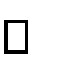 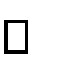 	 	  Содействие благоприятному социально-психологическому климату в ДОУ.   	 	  Профилактика профессионального выгорания у педагогического коллектива.   	 	  Участие в экспертной оценке проектируемой предметно-развивающей среды.  Коррекционная и развивающая работа.  Цель: создание условий для раскрытия потенциальных возможностей ребенка, коррекция отклонений психического развития.   Коррекционная и развивающая работа планируется и проводится с учетом приоритетного направления – и особенностей ДОУ, с учетом специфики детского коллектива (группы), отдельного ребенка.   В коррекционной работе педагог-психолог опирается на эталоны психического развития, описанные в детской, возрастной и педагогической психологии. В развивающей работе предусмотрена ориентация на средневозрастные нормы развития для создания таких условий, в которых ребенок сможет подняться на оптимальный для него уровень развития. Последний может быть как выше, так и ниже среднестатистического.   	 	Объектом  коррекционной  и  развивающей  работы  являются  проблемы  	в  познавательной, эмоциональной, мотивационной, волевой, поведенческой сферах, которые влияют в конечном счете на формирование у дошкольников интегративных качеств и на развитие ребенка в целом.  Эта работа провидится с детьми, имеющими развитие в пределах возрастной нормы.     Обязательно:   Проведение НОД с вновь прибывшими детьми – Адаптационные игры  Проведение коррекционно-развивающих НОД с детьми старшей группы, с целью формирования предпосылок учебной деятельности.  Выстраивание  индивидуальной  	траектории  развития  	ребенка  	в  	процессе консультирования.   Психологическое сопровождение воспитательно-образовательной работы групп для детей со сложными сочетанными диагнозами.    Психологическое консультирование   Цель: оптимизация взаимодействия участников воспитательно-образовательного процесса и оказание им психологической помощи  при выстраивании и реализации  индивидуальной программы воспитания и развития.   Психологическое консультирование состоит в оказании психологической помощи при решении проблем, с которыми обращаются родители, воспитатели и администрация ДОУ. Тематика проводимых консультаций обусловлена рамками профессиональной компетентности педагога-психолога ДОУ.   Обязательно:   Консультирование 	по 	вопросам, 	связанным 	с 	оптимизацией воспитательнообразовательного процесса в ДОУ и семье в интересах ребенка.   Консультирование по вопросам воспитания детей с особыми образовательными потребностями и детей-инвалидов.  Дополнительно:   Психолог может инициировать групповые и индивидуальные консультации педагогов и родителей.    Психолог может инициировать иные формы работы с персоналом учреждения с целью личностного и профессионального роста.   Психологическое просвещение   Цель: создание условий для повышения психологической компетентности педагогов, администрации ДОУ и родителей, а именно:   повышение уровня психологических знаний;   включение имеющихся знаний в структуру деятельности.   Психологическое просвещение педагогов и родителей опирается на результаты изучения конкретных особенностей данного ДОУ, с учетом традиций и местных условий, квалификации и особенностей педагогического коллектива, своеобразия детей и родителей.  Обязательно:    Проведение систематизированного психологического просвещения педагогов с форме семинаров, конференций, практикумов по темам:   Психофизиологические особенности детей каждой возрастной группы.   Закономерности развития детского коллектива.   Особенности работы педагога с проблемными детьми.   Стили педагогического общения.   Психологические основы взаимодействия  с семьей.   Особенности построения воспитательно-образовательного процессе с учетом гендерных различий дошкольников.   Проведение систематизированного психологического просвещения родителей в форме родительских собраний, круглых столов и пр. с обязательным учетом в тематике возраста детей и актуальности рассматриваемых тем для родителей по темам:  Адаптация ребенка к ДОУ.   Кризисы 3-х лет и 6-7 лет.   Наиболее типичные ошибки семейного воспитания.   Профилактика  неблагоприятного  развития  	личности  	ребенка: 	 	инфантилизма, демонстративности, вербализма, ухода от деятельности и прочее.   Воспитание произвольности поведения и управляемости.   Психологическая готовность к обучению.   Половое воспитание и развитие.  Дополнительно:    Создание информационных   стендов в пространстве ДОУ.  Тема самообразования: Социально-личностное развитие детей дошкольного возраста.  Каждое из названных направлений строится с учетом возрастных возможностей детей, ведущего вида деятельности и, опирается, в основном,  на игровые технологии и приемы.   1.2. Психологическое сопровождение реализации  Основной общеобразовательной программы  ДОУ по освоению образовательных областей  Рабочая программа педагога-психолога обеспечивает, с учетом приоритетного направления деятельности  ДОУ и сферы компетентности педагога-психолога,   реализации четырех направлений развития детей: познавательно-речевое, социально-личностное, художественно-эстетическое и физическое.    К сфере профессиональной компетентности педагога-психолога относятся следующие образовательные области:    познавательно-речевое направление – «Познание», «Коммуникация»; - социально-личностное направление – «Безопасность», «Социализация»; физическое направление – «Здоровье». Образовательная область «Познание»  Сфера компетентности педагога-психолога: Ребенок познает многообразие свойств и качеств окружающих предметов, исследует и экспериментирует.  Интеграция по задачам и содержанию: Физическая культура, Труд, Коммуникация,  Чтение художественной литературы, Художественное творчество, Музыка, Социализация  Образовательная область «Коммуникация»  Сфера компетентности педагога-психолога: Развиваем речь и коммуникативные способности детей  	 	Интеграция  по  задачам  и  содержанию:  Физическая  культура,  	Здоровье,  Безопасность, Социализация, Труд, Познание, Чтение художественной литературы,  Художественное творчество, Музыка  Образовательная область «Социализация»  Сфера компетентности педагога-психолога:  В игре ребенок развивается, познает мир, общается. Ребенок входит в мир социальных отношений. Познает себя и других.  Интеграция по задачам и содержанию: Физическая культура Здоровье, Безопасность, Труд, Познание, Коммуникация, Чтение художественной литературы, Художественное творчество, Музыка  Образовательная область «Художественное творчество»  Сфера компетентности педагога-психолога: Развиваем детское художественное творчество через использование методов арт-терапии  Интеграция по задачам и содержанию: Физическая культура, Здоровье, Безопасность, Социализация, Труд, Познание, Коммуникация, Чтение художественной литературы, Музыка  Образовательная область «Музыка»  Сфера компетентности педагога-психолога: Приобщаем к музыкальному искусству через использование разнохарактерной музыкой (релаксационная, активизирующая, шум леса и моря, детские песенки и т. д.).  Интеграция по задачам и содержанию: Физическая культура, Здоровье, Безопасность, Социализация, Труд, Познание, Коммуникация, Чтение художественной литературы, Художественное творчество  Образовательные области «Здоровье» и «Безопасность»  Сфера компетентности педагога-психолога: Сохранение и укрепление психического здоровья ребенка, профилактика нарушений психического развития, обеспечение безопасности при организации и образовательной деятельности.   Интеграция по задачам и содержанию: Физическая культура, Социализация, Познания, Коммуникация, Музыка, Чтение художественной литературы, Художественное творчество, Труд.  1.3. Содержание деятельности педагога-психолога в   ДОУ:  Работа с детьми.  Плановая и углубленная психолого-педагогическая диагностика (начало и конец учебного года) познавательной сферы, эмоционального благополучия ребенка.  Диагностика психологической готовности ребенка к школьному обучению.  Индивидуальная диагностическая, коррекционно-развивающая работа с детьми по запросам воспитателей, родителей.  Индивидуальное сопровождение детей в период адаптации к детскому саду.  Коррекция коммуникативной и познавательной сферы ребенка.  Составление индивидуальной траектории развития ребенка.  С педагогами.  Методическая и практическая помощь в организации и проведении открытых мероприятий (по плану ДОУ).  Повышение уровня педагогической и психологической грамотности. Просветительская работа с воспитателями, педагогами ДОУ,  Рекомендации по индивидуальной работе с детьми на основании результатов диагностики (в течение года).  Посещение занятий и их психолого-педагогический анализ (в течение года); разработка рекомендаций.  Индивидуальное консультирование по вопросам воспитания и развития детей (по запросам).  Семинары, практикумы, психологические тренинги с педагогическим коллективом.  Психолого-педагогическое сопровождение познавательно-речевого  направления и квалифицированная коррекция недостатков в физическом и психическом развитии детей.  С родителями.  Социологическое анкетирование родителей (в течение года).  Индивидуальное консультирование родителей.  Углубленная диагностика социальной ситуации семейных, детскородительских взаимоотношений (по запросу).  Просветительская работа среди родителей.  Организация и проведение тренингов, семинаров, мастер-классов.  РАЗДЕЛ  II. ПЛАНИРУЕМЫЕ РЕЗУЛЬТАТЫ  2.1.  Психологическое сопровождение системы мониторинга достижения детьми планируемых результатов освоения Программы  Федеральные государственные требования предъявляют к системе мониторинга достижения детьми планируемых результатов освоения Программы следующие требования:  система мониторинга должна обеспечивать комплексный подход к оценке итоговых и  результатов освоения Программы,   мониторинг проводится с оценкой динамики достижений детей   обязательное требование - включение описания объекта, форм, периодичности и содержания мониторинга.   При реализации этих требований, в сферу компетентности педагога-психолога попадают следующие направления мониторинга - физические, интеллектуальные и личностные качества ребенка.  Основные используемые методы:  наблюдение за ребенком,   беседы  экспертные оценки.  Также заложены исследования при помощи критериально-ориентированных методик нетестового типа, критериально-ориентированного тестирования, скрининг-тестов и др.   При  этом  в  построение  системы  мониторинга  заложено  сочетание  низко формализованных (наблюдение, беседа, экспертная оценка и др.) и высоко формализованных (тестов, проб, аппаратурных методов и др.) методов, обеспечивающее объективность и точность получаемых данных.   Мониторинг достижения  планируемых  промежуточных  результатов  освоения  Программы  и  уровня развития  интегративных  качеств  детей  осуществляется  2  раза  в  год   с  использованием  диагностики   результатов, что обеспечивает возможность оценки динамики достижений детей, сбалансированность методов, не приводит к переутомлению воспитанников и не нарушает ход образовательного процесса.   Содержание мониторинга изложено в Основной общеобразовательной программе МК ДОУ.   В мониторинге предусмотрено использование методов, позволяющих  получить  объем  информации  в  оптимальные  сроки.   В системе мониторинга  ДОУ предусмотрено участие педагога-психолога в разработке и внедрении системы оценки достижения планируемых результатов освоения основной общеобразовательной программы в образовательном учреждении, прежде всего в части обеспечения комплексного подхода к оценке результатов освоения основной образовательной программы, позволяющего вести оценку в том числе, и личностных результатов.   2.2. Зона компетенции педагога-психолога в диагностическом обследовании дошкольников  Педагог-психолог осуществляет:  Психологическую диагностику познавательных процессов детей  Психологическую диагностику личностных качеств.  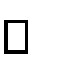 Диагностику психологической и мотивационной готовности детей к обучению в школе.  Профессиональная компетентность педагога-психолога при проведении мониторинга в  ДОУ может распространяется на следующие параметры диагностирования дошкольников.  Младший возраст (3-4 года):  понимание речи;  активная речь;  сенсорное развитие;  игра;  развитие пространственных представлений;  рисование (желание рисовать, наличие замысла, умение держать карандаш и т. д.);  поведение (взаимоотношения со взрослыми и сверстниками).  Средний возраст (4-5 лет):  слуховое восприятие (различение неречевых шумов);  зрительное восприятие (узнавание черно-белых изображений);  пространственные представления (конструирование, употребление простых предлогов); • мелкая моторика;  связная речь (умение выразить свою мысль);  развитие мышления;  анализ продуктивной деятельности — рисунок, лепка, аппликация, словотворчество и т. д.;  игра — уровень игры, преобладающий вид общения; • социальные навыки — общение со взрослыми и сверстниками.  Старший возраст (5-6 лет):  слуховое внимание;  зрительно-пространственный гнозис;  зрительно-пространственный праксис;  общая моторика, ловкость, выносливость, разноименные движения;  развитие графической деятельности;  мыслительная деятельность;  игровая деятельность;  анализ продуктов деятельности;  коммуникативные навыки.  Данные о результатах мониторинга заносятся в диагностическую карту, анализ которой позволяет оценить эффективность образовательной программы и организацию образовательного процесса в целом.  РАЗДЕЛ III. ОРГАНИЗАЦИЯ СИСТЕМЫ ВЗАИМОДЕЙСТВИЙ  ПЕДАГОГА-ПСИХОЛОГА  3.1.  Взаимодействие педагога-психолога со специалистами ДОУ в условиях реализации ФГОС   С руководителем ДОУ 1. Участвует в обсуждении актуальных направлений работы образовательного учреждения, совместно с администрацией планирует свою деятельность с целью достижения поставленных педагогическим коллективом целей  и задач.  Уточняет запрос на психологическое сопровождение воспитательно-образовательного процесса, на формы и методы работы, которые будут эффективны для данного образовательного учреждения.  Осуществляет поддержку в разрешении спорных и конфликтных ситуаций в коллективе.  4. Принимает участие в расстановке кадров с учетом психологических особенностей педагогов и воспитателей.  Предоставляет отчетную документацию.  Проводит индивидуальное психологическое консультирование (по запросу).  Участвует в комплектовании групп с учетом индивидуальных психологических особенностей детей.  Обеспечивает 	психологическую 	безопасность 	всех 	участников воспитательнообразовательного процесса.  Оказывает экстренную психологическую помощь в нештатных и чрезвычайных ситуациях.  С заместителем заведующего  Участвует в разработке основной общеобразовательной программы ДОУ в соответствии с ФГОС.  Составляет индивидуальные образовательные маршруты (содержание психологопедагогической работы по организации взаимодействия взрослых и детей в освоении образовательных областей).  Анализирует психологический компонент в организации воспитательной работы в учреждении и вносит предложения по повышению эффективного психологического сопровождения воспитательно-образовательного процесса.  Участвует в разработках методических и информационных материалов по психологопедагогическим вопросам.  Разрабатывает  	программы  по  	повышению  психологической  	компетентности 	участников 	образовательного 	процесса 	(педагогический коллектив, родители).  Участвует в комплектовании кружков и творческих объединений с учетом индивидуальных  	особенностей  	дошкольников.  	В  	рамках  	консультативной  	помощи родителям участвует в выборе дополнительного обучения и его направленности.  Участвует в деятельности педагогического и иных советов образовательного учреждения, психолого-педагогических консилиумов, творческих групп.  Вносит  	предложения  	по  	совершенствованию  	образовательного  	процесса  	в дошкольном учреждении с точки зрения создания в нем психологического комфорта.  Выступает консультантом по вопросам создания предметно-развивающей среды.  Оказывает поддержку в развитии ИКТ.  Представляет документацию установленного образца (план работы, аналитические справки, анализ работы за год).  Проводит психологическое сопровождение конкурсов (профессиональных, детских, конкурсов для родителей и т.д.), организованных на базе ДОУ.  Участвует во внедрении и адаптации новых программ работы (ФГОС, мультимедийные технологии, ИКТ-технологии).  Участвует в организации и проведении Дня открытых дверей. С воспитателем  Содействует формированию банка развивающих игр с учетом психологических особенностей дошкольников.   Участвует совместно с воспитателем в организации и проведении различных праздничных мероприятий  Участвует в проведении мониторинга по выявлению уровня сформированности предпосылок учебной деятельности у дошкольников на основании анализа представленных воспитателю рекомендаций по образовательной траектории развития ребенка (в конце учебного года)  Оказывает консультативную и практическую помощь воспитателям по соответствующим направлениям их профессиональной деятельности.  Составляет психолого-педагогические заключения по материалам исследовательских работ и ориентирует воспитателей в проблемах личностного и социального развития воспитанников.  Организует и проводит консультации (индивидуальные, групповые, тематические, проблемные) по вопросам развития детей, а также практического применения психологии для решения педагогических задач, тем самым повышая их социально-психологическую компетентность.  Оказывает помощь воспитателям в разработке индивидуального образовательного маршрута дошкольника.  Проводит консультирование воспитателей по предупреждению и коррекции отклонений и нарушений в эмоциональной и когнитивной сферах у детей.  Осуществляет  	психологическое  	сопровождение  	образовательной  	деятельности воспитателя.  Осуществляет  психологическое  сопровождение  воспитателя  в  процессе самообразования.  Оказывает психологическую профилактическую помощь воспитателям с целью предупреждения у них эмоционального выгорания.  Проводит обучение воспитателей навыкам бесконфликтного общения друг с другом (работа в паре).  Содействует повышению уровня культуры общения воспитателя с родителями.  Организует психопрофилактические мероприятия с целью предупреждения психоэмоционального напряжения у детей (психологические аспекты организации детского сна, питания, режима жизнедеятельности детей).  Участвует во внедрении здоровьесберегающих технологий (подготовка руки к письму, правильная осанка и т. д.).  Участвует в деятельности по формированию универсальных предпосылок учебной деятельности (активизация внимания и памяти), просвещает воспитателей по данной тематике.  С музыкальным руководителем  Оказывает помощь в рамках психологического сопровождения деятельности музыкального руководителя.  Помогает в создании эмоционального настроя, повышении внимания.  Участвует в подборе музыкального сопровождения для проведения релаксационных упражнений на музыкальных занятиях.  Проводит совместные занятия со старшими дошкольниками с целью развития творческого воображения, фантазии, психологического раскрепощения каждого ребенка.  Учит детей определять, анализировать и обозначать словами свои переживания, работая над их эмоциональным развитием, в ходе прослушивания различных музыкальных произведений (для комплексных занятий).  Оказывает консультативную помощь в разработке сценариев, праздников, программ развлечений и досуга, распределении ролей.  Осуществляет сопровождение на занятиях, при подготовке и проведении праздников, досуга развития памяти, внимания, координации движений.  Участвует в проведении музыкальной терапии.  Участвует в организации и проведении театрализованных представлений.  Обеспечивает психологическую безопасность во время проведения массовых праздничных мероприятий.  С воспитателем по физической культуре 1. Участвует в составлении программы психолого-педагогического сопровождения по физическому развитию в рамках ФГОС.  Участвует в выполнении годовых задач детского сада по физическому развитию.  Формирует у детей, родителей и сотрудников детского сада осознание понятия «здоровья» и влияния образа жизни на состояние здоровья.  Оказывает помощь в подборе игровых упражнений с учетом возрастных и психофизиологических особенностей детей, уровня их развития и состояния здоровья.  Способствует развитию мелкомоторных и основных движений.  Формирует  потребность  в  	двигательной  	активности  и  	физическом совершенствовании.  Способствует взаимодействию детей разных возрастов (например, при организации  соревнований между возрастными группами: старшей и подготовительной).  Участвует в поиске новых эффективных методов и в целенаправленной деятельности по оздоровлению.  Систематизирует результаты диагностики для постановки дальнейших задач по физическому развитию.  Участвует в организации взаимодействия с лечебно-профилактическими учреждениями и центрами (при наличии договора с ними).  Способствует внедрению в работу здоровьесберегающих технологий.  Способствует формированию у детей волевых качеств (настрой на победу и т. д.).  Помогает адаптироваться к новым условиям (спортивные соревнования, конкурсы вне детского сада).  Организует психопрофилактические мероприятия с целью предупреждения психоэмоционального напряжения у детей (психопрофилактические прогулки, физкультурная терапия).  3.2. Взаимодействие  с семьями  воспитанников  При анализе контингента семей выявлено, что дети  ДОУ воспитываются в семьях различного социального статуса, имеющих разный уровень образования. Эти данные учитываются при организации взаимодействия педагога-психолога с родителями воспитанников, которое  направлено на создание доброжелательной, психологически комфортной атмосферы в  МБДОУ, установление взаимопонимания и создание условий для сотрудничества с родителями.  Основные формы взаимодействия с семьей  Знакомство с семьей: анкетирование, консультирование  Информирование родителей о ходе образовательного процесса: дни открытых дверей, индивидуальные и групповые консультации, родительские собрания, оформление информационных стендов, организация выставок детского творчества, создание памяток.  Совместная деятельность: привлечение родителей к организации гостиных, к участию в детской исследовательской и проектной деятельности.  Содержание направлений работы с семьей  по образовательным областям  Образовательная область «Физическое развитие»  Объяснять родителям, как образ жизни семьи воздействует на сохранение психического здоровье ребенка.  Информировать родителей о факторах, влияющих на психическое здоровье ребенка. Помогать родителям сохранять и укреплять психическое здоровье ребенка.  Ориентировать родителей на совместное с ребенком чтение литературы, посвященной сохранению и укреплению здоровья, просмотр соответствующих художественных и мультипликационных фильмов.  Совместно с родителями создавать индивидуальные программы сохранения и укрепления психического здоровья детей и поддерживать семью в их реализации.  Образовательная область «Социально-коммуникативное развитие»  Знакомить родителей с достижениями и трудностями общественного воспитания в детском саду.  Показывать родителям значение матери, отца, а также дедушек и бабушек, воспитателей, детей (сверстников, младших и старших детей) в развитии взаимодействия ребенка с социумом, понимания социальных норм поведения. Подчеркивать ценность каждого ребенка для общества вне зависимости от его индивидуальных особенностей и этнической принадлежности.   Заинтересовывать родителей в развитии игровой деятельности детей, обеспечивающей успешную социализацию, усвоение тендерного поведения.  Помогать родителям осознавать негативные последствия деструктивного общения в семье, исключающего родных для ребенка людей из контекста развития. Создавать у родителей мотивацию к сохранению семейных традиций и зарождению новых.  Поддерживать семью в выстраивании взаимодействия ребенка с незнакомыми взрослыми и детьми в детском саду (например, на этапе освоения новой предметноразвивающей среды детского сада, группы-при поступлении в детский сад, переходе в новую группу, смене воспитателей и других ситуациях), вне его (например, входе проектной деятельности).   «Безопасность»  Направлять внимание родителей на развитие у детей способности видеть, осознавать и избегать опасности,  Привлекать родителей к активному отдыху с детьми, расширяющему границы жизни дошкольников и формирующему навыки безопасного поведения во время отдыха. Помогать родителям планировать выходные дни с детьми, обдумывая проблемные ситуации, стимулирующие формирование моделей позитивного поведения в разных жизненных ситуациях.  Подчеркивать роль взрослого в формировании поведения ребенка. Побуждать родителей на личном примере демонстрировать детям соблюдение правил безопасного поведения на дорогах, бережное отношение к природе и т.д.   Образовательная область «Познавательное развитие»  Обращать внимание родителей на возможности интеллектуального развития ребенка в семье и детском саду.  Ориентировать родителей на развитие у ребенка потребности к познанию, общению со взрослыми и сверстниками. Обращать их внимание на ценность детских вопросов. Побуждать находить на них ответы посредством совместных с ребенком наблюдений, экспериментов, размышлений, чтения художественной и познавательной литературы, просмотра художественных, документальных видеофильмов.  Показывать пользу прогулок и экскурсий для получения разнообразных впечатлений, вызывающих положительные эмоции и ощущения (зрительные, слуховые, тактильные и др.).   Привлекать родителей к совместной с детьми исследовательской, проектной и продуктивной деятельности в детском саду и дома, способствующей возникновению познавательной активности.   Образовательная область «Речевое развитие»  Изучать особенности общения взрослых с детьми в семье. Обращать внимание родителей на возможности развития коммуникативной сферы ребенка в семье и детском саду.  Рекомендовать родителям использовать каждую возможность для общения с ребенком, поводом для которого могут стать любые события и связанные с ними эмоциональные состояния, достижения и трудности ребенка в развитии взаимодействия с миром и др.  Показывать родителям ценность диалогического общения с ребенком, открывающего возможность для познания окружающего мира, обмена информацией и эмоциями. Развивать у родителей навыки общения, используя коммуникативные тренинги и другие формы взаимодействия. Побуждать родителей помогать ребенку устанавливать взаимоотношения со сверстниками, младшими детьми; подсказывать, как легче решить конфликтную (спорную) ситуацию.  Привлекать родителей к сотрудничеству, способствующему развитию свободного общения взрослых с детьми в соответствии с познавательными потребностями дошкольников.   «Чтение художественной литературы»  Рекомендовать родителям произведения, определяющие круг семейного чтения в соответствии с возрастными и индивидуальными особенностями ребенка.   Ориентировать родителей в выборе художественных и мультипликационных фильмов, направленных на развитие ребенка.  Побуждать поддерживать детское сочинительство.  Образовательная область «Художественно-эстетическое развитие» Образовательная область «Художественное творчество»  Знакомить с возможностями детского сада, а также близлежащих учреждений дополнительного образования и культуры в художественном воспитании детей.  Ориентировать родителей на совместное рассматривание зданий, декоративноархитектурных элементов, привлекших внимание ребенка на прогулках и экскурсиях; показывать ценность общения по поводу увиденного и др.  Образовательная область «Музыкальное развитие»   Раскрывать возможности музыки как средства благоприятного воздействия на психическое здоровье ребенка. На примере лучших образцов семейного воспитания показывать родителям влияние семейного досуга (праздников, концертов, домашнего музицирования и др.) на развитие личности ребенка, детско-родительских отношений  РАЗДЕЛ IV. ПСИХОЛОГО-ПЕДАГОГИЧЕСКОЙ СОПРОВОЖДЕНИЕ  КОРРЕКЦИОННОЙ РАБОТЫ МК ДОУ  Зона компетенции педагога-психолога в организации и проведении коррекционной работы ДОУ обусловлена имеющимися у детей отклонениями, приведшими к нарушению умственной работоспособности, недостаткам общей и мелкой моторики, трудностям во взаимодействии с окружающим миром, изменению способов коммуникации и средств общения, недостаточности словесного опосредствования, в частности — вербализации, искажению познания окружающего мира, бедности социального опыта, изменениями в становлении личности.   При определении коррекционной работы в интеграционном образовательном пространстве ДОУ учитывается, что каждая категория детей с различными психическими, физическими нарушениями в развитии помимо общих закономерностей развития имеет специфические психолого-педагогические особенности, отличающие одну категорию детей от другой. Для реализации психолого-педагогического компонента коррекционной работы предусмотрено создание индивидуального образовательного маршрута, который предполагает постепенное включение таких детей в коллектив сверстников с помощью взрослого (воспитателя), чьи усилия направлены, в числе прочих, на формирование у детей с нарушениями развития умения взаимодействовать в едином детском коллективе.   Учитывая, что дети с ОВЗ могут реализовать свой потенциал лишь при условии вовремя начатого и адекватно организованного процесса воспитания и обучения, удовлетворения как общих с нормально развивающимися детьми, так и их особых образовательных потребностей, заданных характером нарушения их психического развития (Н. Н. Малофеев, О. И. Кукушкина, Е. Л. Гончарова, О. С. Никольская), педагог-психолог обеспечивает психологопедагогическое сопровождение реализуемых специальных (коррекционных) образовательных программ для дошкольников, имеющих различные отклонения в развитии.  4.1. Характеристика специфических нарушений  у воспитанников   специализированных групп ДОУ  Возможные особенности в протекании высших психических функций у детей с нарушением зрения:  внимание у таких детей может быть неустойчивым, нестабильным и иссякающим, а также — слабо сформированным произвольное внимание, когда ребенку трудно сосредоточиться на одном предмете и по специальному заданию переключиться на другой;  объем памяти может быть сужен по сравнению с нормой. При этом ребенку понадобится больше времени и повторов, чтобы запомнить заданный материал;  отмечаются особенности в протекании мыслительных операций: наряду с преобладанием наглядно-образного мышления дети могут затрудняться в понимании абстрактных понятий и отношений. Скорость протекания мыслительных операций может быть несколько замедленной, вследствие чего может быть замедленным и восприятие учебного материала и т.д.  Исходя из перечисленных особенностей высшей нервной деятельности, дети с нарушением зрения в педагогическом плане характеризуются следующим образом:  поведение может быть нестабильным, с частой сменой на строения;  могут возникать трудности в овладении учебными видами деятельности, т.к. на НОД дети быстро утомляются, для них сложно выполнение одного задания в течение длительного времени;  возможны затруднения в запоминании инструкций педагога, особенно — двух-, трех-, четырехступенчатых, требующих поэтапного и последовательного выполнения;  в ряде случаев появляются особенности дисциплинарного характера.  Основные задачи планирования и проведения коррекционных мероприятий с детьми с нарушением зрения:   осуществлять сугубо индивидуальный подход к каждому ребенку с учетом его возрастных и психических особенностей;     обеспечивать положительную мотивацию выполнения заданий, с тем, чтобы повысить эффективность коррекционного воздействия;  чередовать различные виды деятельности;  включать в НОД тренировочные упражнения по развитию внимания, памяти, мыслительных операций и т.д.  4.2. Психолого-педагогическое обследование  детей с ограниченными возможностями здоровья  Для успешности воспитания и обучения детей с ОВЗ необходима правильная оценка их возможностей и выявление особых образовательных потребностей:     •выявить индивидуальные психолого-педагогические особенности ребенка с ОВЗ;  •определить оптимальный педагогический маршрут;  •обеспечить индивидуальным сопровождением каждого ребенка с ОВЗ в дошкольном учреждении;  •спланировать коррекционные мероприятия, разработать программы коррекционной работы;  •оценить динамику развития и эффективность коррекционной работы; •определить условия воспитания и обучения ребенка;  • консультировать родителей ребенка.  Все полученные данные заносятся в карту  сопровождения ребенка. В Карте указывается, где, как и кем воспитывался ребенок до момента поступления в дошкольное учреждение. Проводится анализ данных о семье ребенка и наследственности; описывается состав семьи, возраст и образовательный уровень каждого ее члена, характерологические особенности родителей; фиксируются психические, неврологические, хронические соматические заболевания родственников, патологические особенности их физического облика. Описываются семейно-бытовые условия, в которых воспитывается ребенок, место и характер работы родителей; дается оценка взаимоотношений в семье, отношения к ребенку; фиксируются случаи приверженности одного или обоих родителей к алкоголю или наркотикам.  Данная информация обязательна для изучения педагогами и воспитателями, работающими с ребенком, с целью  создания необходимых условий для его развития в дошкольном учреждении.  Психолого-педагогическое обследование является одним из компонентов комплексного подхода в изучении развития детей с ОВЗ. Его результаты рассматриваются в совокупности с другими данными о ребенке.  Изучение и выявление особенностей познавательной деятельности, установления характера нарушений, потенциальных возможностей ребенка дает возможность прогнозировать его развитие (создание индивидуального образовательного маршрута).  Основной целью применения психологической диагностики является определение уровня умственного развития и состояния интеллекта детей с ОВЗ. Психодиагностическое обследование ребенка с проблемами в развитии является системным и включает в себя изучение всех сторон психики (познавательная деятельность, речь, эмоционально-волевая сфера, личностное развитие). В качестве источников диагностического инструментария используются научно-практические разработки С. Д. Забрамной, Е. А. Стребелевой, М. М. Семаго. По результатам проведенных обследований проводится качественный анализ, который предполагает оценку особенностей процесса выполнения ребенком заданий и допускаемых ошибок на основе системы качественных показателей.  Качественные показатели, характеризующие эмоциональную сферу и поведение ребенка:  особенности контакта ребенка;  эмоциональная реакция на ситуацию обследования;  реакция на одобрение;  реакция на неудачи;  эмоциональное состояние во время выполнения заданий;  эмоциональная подвижность; • особенности общения;  реакция на результат.  Качественные показатели, характеризующие деятельность ребенка:  наличие и стойкость интереса к заданию;  понимание инструкции;  самостоятельность выполнения задания;  характер деятельности (целенаправленность и активность);  темп и динамика деятельности, особенности регуляции деятельности;  работоспособность;  организация помощи.  Качественные показатели, характеризующие особенности познавательной сферы и моторной функции ребенка:  особенности внимания, восприятия, памяти, мышления, речи;  особенности моторной функции.  В комплексной оценке психического развития и потенциальных возможностей детей с комплексными нарушениями для определения содержания дальнейшего обучения проводится педагогическое обследование. Оно предусматривает: получение сведений о ребенке, раскрывающих знания, умения, навыки, которыми он должен обладать на определенном возрастном этапе, установление основных проблем в обучении, темпа усвоения материала, выявление особенностей образовательной деятельности дошкольников с ОВЗ. При этом используются такие методы, как непосредственная беседа с ребенком и родителями, анализ работ дошкольника (рисунков, поделок и др.), педагогическое наблюдение. Особое место отводится наблюдению за познавательной активностью ребенка, в процессе которого отмечается мотивационный аспект деятельности, свидетельствующий о личностной зрелости дошкольника.  Полученные сведения позволяют в дальнейшем целенаправленно вносить коррективы в организацию процесса воспитания и обучения детей с ОВЗ.  4.3. Основные направления коррекционной  работы  по освоению образовательных областей  Основная задача коррекционно-педагогической работы — создание условий для всестороннего развития ребенка с ОВЗ в целях обогащения его социального опыта и гармоничного включения в коллектив сверстников.   Работа по основным направлениям работы ДОУ строится с учетом решения общих и коррекционных задач.  Направление «Физическое»  Образовательная область «Здоровье»  Правильная организация режим дня в детском саду и дома, чередование различных видов деятельности и отдыха, способствующие четкой работе организма.  Образовательная область «Физическая культура»  В коррекционной работе наряду с образовательными и оздоровительными решаются специальные коррекционные задачи:  развивать речь посредством движения;  формировать в процессе двигательной деятельности различных видов познавательной деятельности;  учить ребенка управлять своей эмоциональной сферой,   развивать морально-волевые качества личности, формирующихся в процессе специальных двигательных игр-занятий, игр, эстафет.  формировать у ребенка осознанного отношения к своим силам в сравнении с силами здоровых сверстников;  развивать способность к преодолению не только физических, но и психологических барьеров, препятствующих полноценной жизни;  формировать компенсаторные навыки, умение использовать функции разных систем и органов вместо отсутствующих или нарушенных;  развивать способность к преодолению физических нагрузок, необходимых для полноценного функционирования в обществе;  формировать адекватную потребность быть здоровым и вести здоровый образ жизни; стремление к повышению умственной и физической работоспособности  формировать осознание необходимости личного вклада в жизнь общества;  формировать желание улучшать свои личностные качества.  Направление «Социально-личностное развитие»  Основная цель — обеспечение оптимального вхождения детей с ограниченными возможностями в общественную жизнь.   Образовательная область «Безопасность»  Цель: повышение уверенности ребенка в себе, укрепляние его эмоционального состояния. Задача—формирование знаний, умений и навыков, связанных с жизнью человека в обществе  на основе проигрывания моделей поведения в той или иной ситуации, формирующих активную жизненную позицию, ориентирующих детей на самостоятельное принятие решений (формирование простейших алгоритмов поведения в наиболее типичных ситуациях):  — пользование общественным транспортом;   — правила безопасности дорожного движения;  — домашняя аптечка;   — пользование электроприборами;   — поведение в общественных местах (вокзал, магазин) и др.  — сведения о предметах или явлениях, представляющих опасность для человека (огонь, травматизм, ядовитые вещества).  Образовательная область «Социализация»  Задача — подготовка детей с ограниченными возможностями к самостоятельной жизнедеятельности, освоению первоначальных представлений социального характера и включения детей с ОВЗ в систему социальных отношений Работа осуществляется в трех направлениях:  в повседневной жизни путем привлечения внимания детей друг к другу, оказания взаимопомощи, участия в коллективных мероприятиях;  в процессе использования специальных игр и упражнений, направленных на развитие представлений о себе, окружающих взрослых и сверстниках;  в процессе обучения сюжетно-ролевым и театрализованным играм, играмдраматизациям, в которых воссоздаются социальные отношения между участниками, позволяющие осознанно приобщаться к элементарным общепринятым нормам и правилам взаимоотношений;   В результате у ребенка формируются психические новообразования: способность к социальным формам подражания, идентификации, сравнению, предпочтению. На основе взаимодействия со сверстниками развиваются и собственные позиции, оценки, что дает возможность ребенку с ОВЗ занять определенное положение в коллективе здоровых сверстников.  Образовательная область «Труд»  Овладевая разными способами усвоения общественного опыта, дети с ОВЗ учатся действовать по подражанию, по показу, по образцу и по словесной инструкции.   Образовательная область «Познание» Задачи:  Развивать все видов восприятия: зрительное, слуховое, тактильно-двигательное, обонятельное, вкусовое.   Формировать полноценное представление о внешних свойствах предметов, их форме, цвете, величине, запахе, вкусе, положении в пространстве и времени.   Развивать мыслительные процессы: отождествление, сравнение, анализ, синтез, обобщение, классификация и абстрагирование.  Стимулировать развитие всех сторон речи (номинативной функции, фразовой речи и др.), способствовать обогащению и расширению словаря.  Развитие любознательности, воображения; расширение запаса знаний и представлений об окружающем мире.  Обучение детей умениям сопоставлять, сравнивать, устанавливать соответствие между различными множествами и элементами множеств, ориентироваться во времени и пространстве.  При планировании работы с детьми с интеллектуальными нарушениями объем программного материала предоставляется с учетом реальных возможностей дошкольников  Образовательная область «Коммуникация»  Цель: Обеспечение ребенку с ОВЗ полноценного включения в общение как процесс установления и развития контактов с людьми, возникающих на основе потребности в совместной деятельности.   При проектировании работы по формированию коммуникативных умений у детей с ОВЗ учитывается, что имеющиеся у детей нарушения эмоционально-волевой сферы, интеллекта определяют разный уровень владения речью. Для каждого ребенка с нарушенным развитием определяется особое содержание и формы работы по развитию коммуникативных навыков. Одним из важных факторов, влияющих на овладение речью, ее использование в процессе общения, является организация слухо-речевой среды в группе детского сада и в семье. В создании этой среды участвуют воспитатели, родители, другие взрослые, сверстники. Для детей с речевыми нарушениями работу по этому разделу выстраивается индивидуально.  Образовательная область «Чтение художественной литературы»  Задача:  адаптировать тексты по лексическому и грамматическому строю с учетом уровня речевого развития (для детей с нарушениями речи, интеллектуальными нарушениями).  РАЗДЕЛ V. КРИТЕРИИ РЕЗУЛЬТАТИВНОСТИ ДЕЯТЕЛЬНОСТИ  ПЕДАГОГА-ПСИХОЛОГА  ДОУ  психолого-педагогическое обеспечение преемственности содержания и форм организации образовательного процесса на разных возрастных этапах;  обеспечение учета специфики возрастного психофизического развития воспитанников при реализации основной общеобразовательной программы;  достижение  необходимого  	уровня  	психолого-педагогической  	компетентности педагогических и административных работников, родительской общественности;  сформированность у воспитанников ценностных установок на здоровый и безопасный образ жизни при определении итоговых результатов;  обеспечение дифференцированного и индивидуализированного обучения, в том числе реализация индивидуальных образовательных маршрутов и психологического сопровождения образовательного процесса;  функционирование системы мониторингов возможностей и способностей воспитанников, выявления и поддержки одаренных детей, детей с особыми образовательными потребностями;  сформированность коммуникативных навыков воспитанников;  вариативность уровней и форм психолого-педагогического сопровождения участников образовательного процесса (профилактика, диагностика, консультирование, коррекционная, развивающая работа, просвещение, экспертиза).   ПЕРЕЧЕНЬ ИСПОЛЬЗУЕМЫХ ПРОГРАММ, ТЕХНОЛОГИЙ, ПОСОБИЙ  ПРИЛОЖЕНИЯ  Приложение 1 Перспективный план работы педагога-психолога  Задачи педагога – психолога:   Сохранение и укрепление психологического здоровья  детей и создание необходимых условий для их психоэмоционального развития.  Развитие у дошкольников психических познавательных процессов и формирование психологической готовности к школьному обучению.  Использование здоровьесберегающих технологий в работе с дошкольниками.  Осуществление взаимосвязи детского сада и семьи путем более тесного контакта; направление совместной работы на психическое развитие и становление личности детей.  Улучшение психологического самочувствия педагогического состава ДОУ путем психотренинговых НОД.  Основные направления работы:  1. 	Диагностическое  	2. 	Консультативное. 	3. Просветительское и профилактическое.  Психодиагностическая деятельность  Коррекционная и развивающая деятельность  Консультирование  Психопрофилактическая и просветительская деятельность  Приложение 2  Блок диагностической поддержки освоения образовательных областей  Диагностический минимум  Используемый диагностический комплекс  КАРТА дошкольниками усвоения социальных норм и правил  Используемые психодиагностические комплекты  Используемые методики  Приложение 3 Программы коррекционно-развивающей работы педагога-психолога  ПЕРЕЧЕНЬ ИСПОЛЬЗУЕМЫХ ПРОГРАММ, ТЕХНОЛОГИЙ, ПОСОБИЙ  для коррекционно-развивающей работы  Содержание   Кол-во  Количество детей в ДОУ  195 Перечень программ,  технологий, пособий  Агафонова И. Готовимся к школе  Андреева А. Программа работы психолога в ДДУ  Антропова М.  др. Психолого-педагогические и гигиенические подходы к организации развивающих занятий для детей 4-и 5 летнего возраста  Бардиер Г. и др. Я хочу!  Безруких М. и др. Методика оценки уровня развития зрительного восприятия  Безруких М. и др. Как подготовить ребенка к школе  Береславский А. Логика 4-5 лет  Венгер А. и др. Готовность детей к школе – диагностика психического развития  и коррекция его неблагоприятных вариантов  Витцлак Г. Диагностико-коррекционная программа  Галанов А. Психическое и физическое развитие ребенка от 3 до 5  Гильяшева И. и др. Межличностные отношения ребенка  Жиль Р. Методика исследования межличностных отношений детей  Забрамная С. От диагностики к развитию  Захаров А. Происхождение детских неврозов  психотерапия  Игровые технологии как условие формирования личности ребенка  Козлова С. Мой мир-программа  Комарова Н. Диагностика игры детей  Лебединская К. и др. Диагностика раннего детского аутизма  Литвинова М. Подвижные игры и игровые упражнения (2-3 г)  Люшер М. Сигналы личности  Максимова Н. и др. Курс лекций о детской патопсихологии  Марцинковская Т. Диагностика психического развития детей  Минаева В. Развитие эмоций дошкольников  Мочалова Н. Методики проверки умственного развития дошкольника  Мочалова Н. Упражнения для интенсивного развития ребенка дошкольного возраста   Немов Р. Основы психологического консультирования  Пособие   «Методика экспресс-диагностик интеллектуальных способностей»  Пособие «Программа психокоррекционной помощи детям с повышенной тревожностью»  Пособие «Я иду в детский сад»  Прохорова Г. Перспективное планирование работы психолога ДОУ  Рогов Е. Настольная книга практического психолога в образовании  Розенцвейг С. Фрустрационный тест рисуночных ассоциаций  Рузина М  др. Страна пальчиковых игр  Семаго Н  др. Психолого-педагогическая оценка готовности ребенка к началу школьного обучения  Семаго Н.  др. Проблемные дети. Основы диагностической и коррекционной работы психолога  Серебрякова Н. Диагностическое обследование детей раннего  младшего дошкольного возраста  Урунтаева Г. Диагностика психологических особенностей  дошкольника (практикум)  С кем проводится  Вид работы  Форма проведения  Время проведения  ДЕТИ  ДЕТИ  Вторая 	младшая группа раннего  возраста  Наблюдение  адаптационным  периодом  детей младших групп.   заГрупповая  Сентябрь – октябрь. По мере поступления. Все группы  Наблюдение за созданием в группах благоприятных условий для игр, развивающих НОД и комфортного пребывания детей в  Наблюдение за созданием в группах благоприятных условий для игр, развивающих НОД и комфортного пребывания детей в  Групповая  Октябрь  дошкольном учреждении.   Старшие, кратковременная    группа  Диагностика  	развития познавательных процессов, интеллектуальных способностей.  Подведение  	итогов диагностики.  Индивидуальная  Октябрь, апрель-май  Средние,  старшие  группы  Диагностика эмоционального состояния детей в дошкольном учреждении (по Л.Г.  Григорович,  Т.С.Воробьевой), психологи-ческого  благополучия в группе.  Индивидуальная, групповая  Ноябрь, декабрь  Все группы  Социально–личностная  диагностика по методикам: «День рождения», «Кактус», «Лесенка» (автор М.А. Панфилова); «Страхи»  (автор А.Л. Захаров); «Тест тревожности» (авторы М. Дорки, В. Амен); «Два дома», «Рисунок семьи». Подведение итогов диагностики.  Индивидуальная, по запросу педагогов или родителей  В  	течение года  Средние группы  Определение межличностных взаимоотношений  	в группах (Социометрия).  Индивидуальная  Октябрь, май Старшие  группа  Диагностика психологической  Индивидуальная  Октябрь, май готовности 	детей 	к обучению в школе  («Учебная  деятельность», «Беседа о школе» 	по 	 	 	Т.А. Нежновой)  Средние и старшие группы  Диагностика  одаренности детей (Краткий тест творческого мышления Торренса. Фигурная форма). Подведение итогов диагностики.  Групповая, индивидуальная  Октябрь, апрель     ПЕДАГОГИ  ПЕДАГОГИ  Все педагоги  Проведение психолого– педагогического анализа непосредственно образовательной деятельности во всех группах  Наблюдение по группам  В  	течение года  Все педагоги  Проведение психолого – педагогического анализа режимных моментов в  группах детского сада  Наблюдение по группам  Ноябрь, март Все педагоги  Проведение психолого – педагогического анализа прогулок в группах  детского сада  Наблюдение по группам  Февраль  Все педагоги  Психодиагностика личности педагога  Индивидуальная  По запросам в течение  года  Педагоги  старшей группы  Анкетирование воспитателей старших групп с целью  определения   дошкольников  	в  Индивидуальная  Октябрь  «группы риска»  	РОДИТЕЛИ  	 	РОДИТЕЛИ  	 	РОДИТЕЛИ  	 	РОДИТЕЛИ  	 2  	младшая  	группа раннего возраста, 1 младшая группа    Анкетирование «Психолого– педагогические параметры определения готовности поступления ребенка в дошкольное образовательное учреждение»  Индивидуальная  По  	мере поступления  Все группы  Тестирование «А какой вы воспитатель?», «Черты вашего характера», опросник  АСВ  Групповая, индивидуальная  По запросам в течение  года  Все группы  Психодиагностика личности родителей  Индивидуальная  По запросам в течение  года  С  	кемпроводится  Вид работы  Форма проведени я  Время проведени я  	ДЕТИ  	 	ДЕТИ  	 	ДЕТИ  	 	ДЕТИ  	 Младшая группа  Психологическое  	сопровождениепроцесса адаптации  Групповая  В течение года  Все группы  Игры и упражнения направленные на развитие навыков общения, межличностных отношений и  эмоциональной сферы  Групповая  Октябрь- май  Старшие группы  Групповые 	коррекционно-развивающие НОД на развитие  познавательных возможностей  Групповая  1 	раз 	в неделю; октябрь 	- май  Старшие группы  Коррекционные игры и упражнения, направленные на формирование  Групповая  Второе полугодие,  психологической готовности детей к школьному обучению  1  	раз в неделю  Вторая младшая  и  средние группы  Проведение дня осенних каникул  «День математики»: математический досуг «Необычная прогулка»  Групповая  Ноябрь  Старшие   группы  Проведение дня осенних каникул: математический КВН «Королевство Математики»  Групповая  Ноябрь  Вторая младшая и средние  группы  Проведение дня весенних каникул«Очумелые ручки»:  -  	игровое  	развлечение  	с использованием конструирования из строительного  и  	природного материала «Чем мы можем помочь ежихе?»  Групповая  Март  Старшие группы  Проведение дня весенних каникул «Очумелые ручки»:   - развлечение с использованием проектной деятельности детей «Город мастеров»  Групповая  Март  Психотренинговое  НОД на развитие и коррекцию эмоционального мира дошкольников   Групповая  Апрель  ПЕДАГОГИ  ПЕДАГОГИ  ПЕДАГОГИ  ПЕДАГОГИ   Все педагоги   Коррекционно-развивающие НОД, направленные на улучшение психологического самочувствия воспитателей в ДОУ.  Групповая  В течение года, 1 раз в квартал  РОДИТЕЛИ  РОДИТЕЛИ  РОДИТЕЛИ  РОДИТЕЛИ   Все группы  Психотренинговое НОД «Игра как ведущий вид деятельности  в дошкольном возрасте», «Как общаться с ребенком», «Безусловное принятие».  Групповая  На родительско м 	собраниипо плану педагога  С  	кем проводится  Вид работы  Форма проведени я  Время проведен ия  ПЕДАГОГИ  Педагоги    старших групп  Консультации с воспитателями по результатам экспресс – диагностики познавательных процессов  Индивидуа льная  Сентябрь   Педагоги средних, старших групп  Групповая консультация с педагогами по результатам диагностики эмоционального состояния детей в дошкольном учреждении  Групповая  Ноябрь  Педагоги старших групп  Консультации 	с 	педагогами 	порезультатам диагностики  эмоциональной сферы  Индивидуа льная  По запросам в течение года  Педагоги старших групп  Групповая консультация с педагогами по результатам  социометрического исследования  Групповая  Октябрь, май  Все педагоги  Консультация 	для 	педагогов:«Механизмы психологической  защиты у детей»  Групповая  Январь  Педагоги средних и  старших групп  Консультация «Правила работы с гиперактивными детьми»   Индивидуа льная  Декабрь  Все педагоги  Индивидуальные консультации для педагогов по возникшим вопросам   Индивидуа льная  По запросам  РОДИТЕЛИ  РОДИТЕЛИ  РОДИТЕЛИ  РОДИТЕЛИ   Ранний возраст  Групповая  	консультация  	для родителей по теме: «Мой малыш пошел в детский сад»  Групповая  Сентябрь  Младшие, средние,  Индивидуальные консультации по результатам диагностики   Индивидуа льная  По запросам в старшие группы  интеллектуального,  психологического  	развития  	и эмоциональной сферы ребенка  течение года  Старшие  	исредние группы  Консультации 	«Выстраиваниеотношений с гиперактивным  ребенком»  Групповая  Октябрь  Кратковременна я группа  Рекомендации  	родителям  по взаимодействию  с  	ребенком, имеющим ЗПР  Индивидуа льная  В течение года  Старшие группы  Индивидуальные  	консультации  	по результатам  диагностики психологической готовности детей к школе  Индивидуа льная  Январь, май Старшие группы  Консультация 	«Как 	подготовитьребенка к школе»  Групповая  Февраль  Все группы  Индивидуальные консультации с родителями по вопросам воспитания и обучения  Индивидуа льная  В течение года  С  	кем проводится  Вид работы  Форма проведени я  Время проведен ия  ПЕДАГОГИ  ПЕДАГОГИ  ПЕДАГОГИ  Педагоги  всех групп  Оформление  	информационно– просветительской папки «Странички психолога»:  Выдача  	книг  	психологической библиотеки  Оформлен ие папки  В течение года  РОДИТЕЛИ  РОДИТЕЛИ  РОДИТЕЛИ  Оформление СТЕНДОВ «Уголок психолога»  по темам:                 -Как обратить внимание на хорошее  	поведение  или  Оформлен В течение года  конструктивные действия ребенка. Мальчики с Марса, девочки с Венеры.  -Сказка в жизни ребенка.  -В стране фантазий.  ие стенда  Все группы  Оформление  информационно- просветительской папки «Советы психолога» на актуальные темы в соответствии с ВО дошкольников.  Оформлен ие папки   В течение года  Все группы  Участие в родительских собраниях во всех возрастных группах.  По запросу в течение года  Возрастная группа  Изучаемые параметры  Изучаемые параметры  Возрастная группа  Интегративные качества  Деятельностные характеристики  2-я мл группа  Половозрастная идентификация  Притязание на признание  Игра  Моторика  Коммуникативные навыки   Средняя 4-5 лет  Самосознание  Игра  Моторика  Коммуникативные навыки   Старшая 5-6 лет  Самооценка  Статус в группе  Игра  Моторика  Коммуникативные навыки   Изучаемый параметр  Методика  Источник  1. Воображение, моторика  Дьяченко О.М «Дорисовывание фигур»  Психолог в ДОУ: методические  рекомендации к практической деятельности / под ред. Т. В. Лаврентьевой. М ,1996  2. Самооценка  Хухлаева Л.  «Лесенка»  Клюева Н.В. Касаткина Ю.В  Учим детей общению. Ярославль, 1997  3. Статус в группе  «Два дома»  Агаева Е.И. Задачи и функции психолога в ДОУ. М, 1998  4. Мотивация  Банков. С.А.  Тестовая беседа  Посевина Г.П.., Король. Л.. Программа адаптации детей 6-7 лет  к школьной жизни «Радость познания». Ростов-на-Дону, 2001  5. Произвольность  Гуткина Н.И. «Домик»  Гуткина .Н.И. Диагностическая программа по определению психологической готовности детей 6-7 лет к школьному обучению. М.  1993  6. Игра  Эльконин Д.Б. «Критерии развития игровой деятельности»  Коломинский Я.Л. Панько Е.А. Психология детей шестилетнего возраста. Минск 1999  7. Коммуникативные навыки  Степанова Г.Б. Индивидуальный профиль социального развития  Юдина Е.В. Степанова Г.Б. Педагогическая диагностика в д/с. М. 2002  Возраст  Социальные нормы и правила  1  2  3-4  Ориентируется на требования взрослого, может (но не всегда) переносить эти требования в разные ситуации. Выделяет несоответствие поведения другого ребенка требованиям взрослого. Вежливо обращается к взрослым, здоровается и прощается, говорит «спасибо», «пожалуйста».  По указанию взрослого убирает игрушки, доводит не очень интересное дело до конца, выполняет простейшие трудовые действия. По требованию взрослого или по просьбе сверстника может помочь последнему, пожалеть его, поделиться игрушкой. По просьбе взрослого может сдерживать агрессивные реакции.  4—5  В поведении сверстников и своем выделяет несоответствие нормам и правилам. Эмоционально переживает, когда поступает не так, «как надо». Усиливается взаимный контроль над поведением друг друга. Без напоминания взрослого может убрать игрушки, выполнять трудовые обязанности, доводить дело до конца.  Однако в процессе самой деятельности может отвлекаться на более интересные занятия. Во взаимопонимании с другими может (но не всегда) проявлять социально одобряемые формы поведения.  Формируются представления об особенностях полового поведения.  5-6  Может регулировать поведение на основе усвоенных норм и правил и несоответствие своих этических представлений, а не в ответ на требования других людей.  Эмоционально переживает несоблюдение ими  норм и правил и несоответствие поведения своим этический представлениям. Без контроля со стороны взрослого, не отвлекаясь, может выполнять трудовые обязанности, доводить до конца малопривлекательную работу, наводить порядок в комнате. Поведение становится более сдержанным. Дружно играет, сдерживает агрессивные реакции, делится, справедливо распределяет роли, помогает во взаимодействии с друзьями.  6-7  Повышаются возможности саморегуляции поведения. Без напоминания взрослых, самостоятельно выполняют усвоенные нормы и правила, в том числе этические. Однако только некоторые дети могут регулировать свое поведение независимо от их отношения к другим участникам взаимодействия и от своих желаний и интересов; отстаивать усвоенные нормы и правила, свои этические представления перед ровесниками и взрослыми.  Перечень программ,  технологий, пособий   Психодиагностический комплект детского психолога (авторы М. М. Семаго, Н. Я. Семаго), в который входит не только необходимый стимульный материал, но и руководство с подробным описанием проведения методик.    	 Психодиагностический  	комплект  	психолога  	  	ДОУ  	(автор 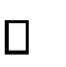 Марцинковская Т. Д. «Диагностика психического развития детей»)   Психодиагностический комплект «От диагностики к развитию» (авт. С. 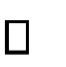 М. Забрамная)   Психодиагностический комплект (авт. О. М. Дьяченко и др. «Психолог в детском дошкольном учреждении»)  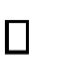  Психодиагностический комплект (авт. Рогов Е. И. «Настольная книга практического психолога в образовании»)   Психодиагностический комплект (авт. Р. С. Немов «Психология, т.3)  №  п/п  Название методики  Цель  Группа  1.   Графический диктант  Выявление уровня   сформированности произвольности  Старшая группа  2.   Исследование восприятия  Определить уровень развития зрительного и слухового восприятия  Средняя группа Старшая группа  3.   Четвертый лишний  Исследование уровня развития мышления /классификация, обобщение/;  Старшая группа  4.   Последовательность событий  Исследование словеснологического мышления  Старшая группа  5.   Десять слов  Определение объема рече-слуховой памяти  Старшая группа  6.   Зрительная память  Определение объема зрительной памяти  Средняя группа, Старшая группа  7.   Кружки  Определение уровня развития внимания  Средняя группа, Старшая группа  8.   Мелкая моторика  Исследование 	 	уровня 	развития мелкой моторики  Старшая группа  9.   Мотивационная готовность к обучению в школе  Определение сформированности мотивации к обучению   Старшая группа  10.   Методика экспрессдиагностики интеллектуальных способностей детей 6 - 7 лет  Авторы адаптации: Е. И.  Щебланова, И. С.  Аверина, Е. Н. Задорина  Интеллектуальные способности детей   Старшая группа  11.   Методика «Беседа о школе» (разработана Т. А.  Нежновой)   Определение «внутренней» позиции школьника   Старшая группа  12.   Коммуникативная готовность:   со взрослыми  со сверстниками  Определение параметров развития общения   Старшая группа  13.   «Определение мотивов учения» М.Р.Гинзбург  Определение предпочтительных мотивов к учебной деятельности    Старшая группа  14.   Тест «Бендер»  Изучение зрительно-моторной координации, произвольности, умения работать по образцу  Старшая группа  15.   Диагностика адаптации ребенка к ДОУ  Определение уровня успешности адаптации ребенка к условиям детского сада.  Младшая группа  ДЕТИ С ТРУДНОСТЯМИ В  ПОВЕДЕНИИ (коррекционная направленность) Возраст:  5 детей – 4 года  5 детей – 5 лет 3 ребенка – 6 лет  враждебность  тревожность  рассеянность  плаксивость,   гиперактивность  упрямство  апатичность  чувствительность  демонстративность  Детская практическая психология. « Я хочу!». Психологическое сопровождение естественного развития маленьких детей. Авт:  Бардиер Г, Ромазин И., Чередникова Т. Изд.  «Вирт» Кишинев, 1993г.  Практикум по детской психокоррекции:  Игры, упражнения, техники., Авт. Исратова  О.Н.-Ростов н/д, 2009г  Методические рекомендации для специалистов. Коррекционно-развивающие занятия в детском саду. Авт.: Н.В. Микляева, Ю.В. Микляева, Н.П. Слободянин;Москва2008.  Учебное пособие. Социальноличностное развитие дошкольников. Старшие группы. Авт - Л.А. Загуменная.  5. 	Рисунки с изображениями эмоций, различных ситуаций и т.д.  ГРУППА ДЕТЕЙ ПО ПОДГОТОВКЕ К ШКОЛЕ (развивающая направленность)  Л.Я. Береславская. Интеллектуальная мастерская.-М.: Минск-Пресс, 2000.-96с.  Е.В.Колесникова   Тесты для детей 5ти, 6ти лет.   Готов ли Ваш ребенок к школе? 3. Рабочие тетради дошкольника: - Е .Семакина, « Логика». «Сравнение предметов».   Н.Терентьева, «Память, внимание».   Е.Синякина, «Тесты для детей 6-7 лет».   Н. Терентьева, «Логическое мышление» .    4. Задания в тетрадях, работа по карточкам и т.д.  